В соответствии с Федеральным законом от 05.04.2013 № 44-ФЗ «О контрактной системе в сфере закупок товаров, работ, услуг для обеспечения государственных и муниципальных нужд»ПРИКАЗЫВАЮ:1.  Внести в приказ управления финансов муниципального района «Печора» от 30.12.2021 № 179-п «Об утверждении Положения о комиссии уполномоченного органа на определение поставщиков (подрядчиков, исполнителей)» следующие изменения:     Пункт  3.3., 3.4. раздела 3 изложить в следующей редакции:«3.3. Членами комиссии не могут быть физические лица, указанные в пункте 2 части 6 статьи 39 Закона 44-ФЗ.3.4. Замена члена Комиссии допускается только по решению руководителя Управления финансов, в том числе на основании предложений Заказчиков, и осуществляется распоряжением Управления финансов.  Член комиссии обязан незамедлительно сообщить руководителю Управления финансов, принявшему решение о создании комиссии, о возникновении обстоятельств, предусмотренных частью 6 статьи 39 Закона 44-ФЗ.».2. Контроль за исполнением настоящего приказа возложить на начальника отдела координации размещения муниципальных закупок управления финансов муниципального района «Печора»  Терентьеву Е.Н.УПРАВЛЕНИЕ ФИНАНСОВМУНИЦИПАЛЬНОГО РАЙОНА« ПЕЧОРА»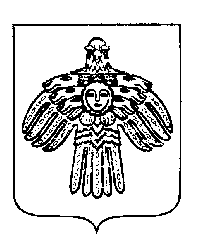 «ПЕЧОРА»  МУНИЦИПАЛЬНÖЙ  РАЙОНСА СЬÖМОВМÖСÖН ВЕСЬКÖДЛАНİН ПРИКАЗТШÖКТÖДПРИКАЗТШÖКТÖДПРИКАЗТШÖКТÖД  «23» января 2023 г.   г. Печора,  Республика Коми	                                     №  10-пО внесении изменений в приказ от 30.12.2021 № 179-п «Об утверждении Положения о комиссии уполномоченного органа на определение поставщиков (подрядчиков, исполнителей)»Начальник управления финансов МР «Печора»И.А. Угловская